Třída Motýlci – téma týdenních plánůLISTOPAD, LÍSTEČEK MI NA DLAŇ SPAD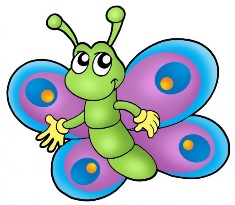 UŽ MARTIN NA BÍLÉM KONI, UŽ ZASE PŘIJÍŽDÍ K NÁMOŘÍŠKY VEVERKY ZRZEČKYZVÍŘÁTKA V LESE